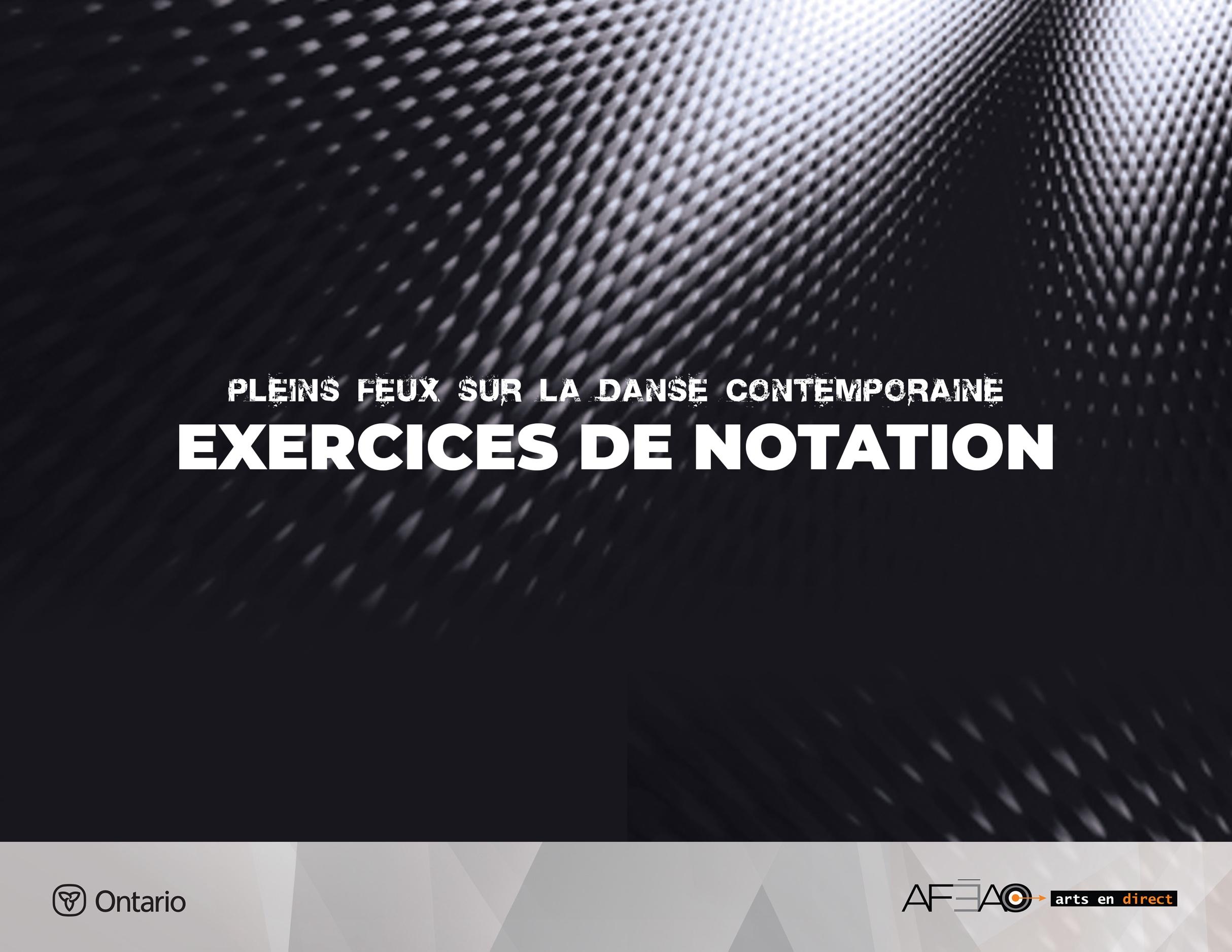 EXERCICE DE NOTATION 3Les pliésCet exercice implique surtout les bras et les jambes. On le fait en parallèle, à droite 
et à gauche, puis on le répète en ouverture, à droite et à gauche. Il prépare à tous 
les autres exercices de la classe.Aspects d’exécution techniqueIls ont pour but :de travailler la posture,de centrer le bassin au dessus des pieds, pour préparer les équilibres, de coordonner les mouvements du haut et du bas du corps, d’échauffer les articulations et les muscles des hanches, des jambes et des pieds.Musique : ¾, vitesse moyenne avec rebond.Position de départ : debout de face, 2e position parallèle large, bras seconde.Introduction : 5 et et, 6 et et, 7 et et, 8 et et maintien de la position de départ et respiration.2e position parallèle, bras à la seconde : 2 fois 8 temps2e position parallèle, bras à la seconde : 2 fois 8 temps2e position parallèle, bras à la seconde : 2 fois 8 tempsComptesDescriptionConsidérations techniques et visualisation1,2  Demi plié, bras seconde etAllonger,Maintenir le bassin au dessus des pieds,Centrer les genoux en ligne avec l’avant des pieds,Sentir l’opposition entre les deux bras 
et le dos large,3,4  Demi plié et allonger,Successivement dérouler à partir des côtes, des épaules et de la tête et sentir l’allongement du corps,5_6  Élevé, bras restent en seconde,Pousser le sol et maintenir les genoux 
en extension,Sentir l’opposition entre le sol et le dessus de la tête,7_8  Déposé talons, bras restent 
en seconde.Garder l’axe central long et inspirer.1, 2Drop dans les jambes et les bras,Allonger,Maintenir bassin au dessus des pieds,Maintenir le support des arches des pieds et la parallèle dans les jambes,3,4Drop en ajoutant le tronc devant,Allonger,Détente du haut du corps,5_6Pousser le sol, tendu jambe droite, descendre les bras,Transférer le poids sur un pied,7_8Fermer en glissant le pied en 1re, 
les bras ouvrent en seconde.Maintenir la position parallèle.1re position parallèle, bras à la seconde : 2 fois 8 temps1re position parallèle, bras à la seconde : 2 fois 8 temps1re position parallèle, bras à la seconde : 2 fois 8 tempsComptesDescriptionConsidérations techniques et visualisation1, 2  Demi plié, bras seconde et allonger,Garder les genoux au dessus de l’avant des pieds et le bassin au dessus des deux pieds.3, 4  Demi plié et allonger,5, 6  Élevé, bras seconde,7, 8  Déposer les talons, bras restent seconde,1,2Drop dans les jambes et les bras,Allonger,3,4Drop en ajoutant le tronc devant,Allonger,5_6Pousser le sol, tendu jambe gauche, descendre les bras,7_8Déposer seconde, bras seconde.Transition pour l’ouverture : 1 fois 8 tempsTransition pour l’ouverture : 1 fois 8 tempsTransition pour l’ouverture : 1 fois 8 tempsComptesDescriptionConsidérations techniques et visualisationEt 1_2Pivot diagonal gauche,Tilt devant en demi pliéBras tirent vers le bas,Maintenir le dos plat car la flexion vient 
de la hanche,3_4Ouvrir de face, tronc verticalLa jambe droite et les bras ouvrent,L’ouverture vient de la hanche,Respecter l’alignement du pied par rapport 
à l’ouverture des cuisses.5_6Fermer diagonale droite, 1re parallèle,Demi plié, bras vers le bas7_8Ouvrir de face, tronc vertical,La jambe gauche ouvre,Allonger les jambes.Répéter tout l’exercice en ouverture : 4 fois 8 tempsMaintenir la rotation des cuisses.Centrer les genoux avec l’avant des pieds.Maintenir le bassin au dessus des appuis.Répéter tout l’exercice en ouverture : 4 fois 8 tempsMaintenir la rotation des cuisses.Centrer les genoux avec l’avant des pieds.Maintenir le bassin au dessus des appuis.Répéter tout l’exercice en ouverture : 4 fois 8 tempsMaintenir la rotation des cuisses.Centrer les genoux avec l’avant des pieds.Maintenir le bassin au dessus des appuis.Terminer avec la transition : 1 fois 8 piedsTerminer avec la transition : 1 fois 8 piedsTerminer avec la transition : 1 fois 8 piedsComptesDescriptionConsidérations techniques et visualisation1_2_3_4,5_6_7_8Élevé, bras à la seconde,Déposer talons, bras 5 e en bas.Allonger l’axe central et sentir l’opposition entre le sol et le dessus de la tête.